Zeměpis 7. třída – 24. 2. 1) opište zápis do sešitu (píšete pod poslední zápis – Kavkaz)Jižní AsiePoloha: na jih od pohoří Himálaj, na poloostrově Přední Indie a okolních ostrovechPohoří – Pamír, Karákóram, Hindúkuš    Řeky – Indus a GangaPodnebí převážně tropickéHustě osídlená oblastnáboženství - hinduismus, islám, buddhismusDekanská plošina – uhlí, ropa, zemní plyn, železná ruda, diamantyIndiedruhý nejlidnatější stát na Zemi (1,3 miliardy obyvatel), mnoho národůnejbohatší stát regionu, hospodářsky se rozvíjívíce jak polovina lidí žije pod hranicí chudobyjazyky - hindština, angličtina a mnoho dialektůnáboženství: hinduismusMěsta: Nové Dillí (hl. m.), Bombaj (filmový průmysl)Další státy:Pákistán, Bangladéš, Bhútán, Nepál, MaledivyŠrí Lanka - ostrov Cejlon, pěstování čaje2) vypracujte zezadu do sešitu pomocí atlasu:
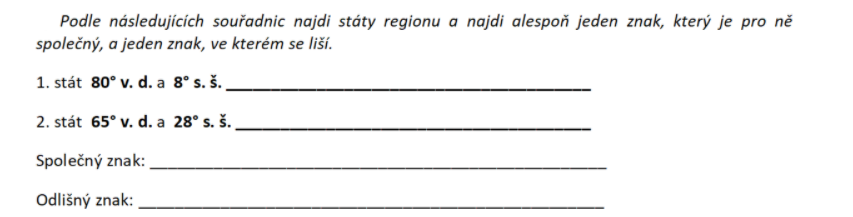 